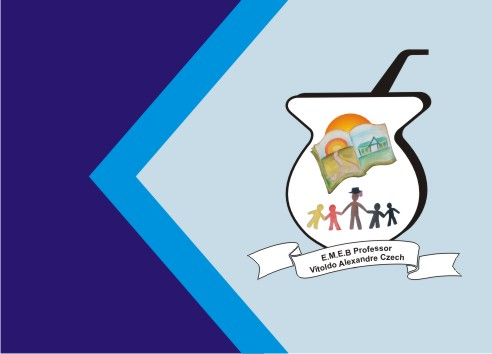 SEQUÊNCIA DIDÁTICA – ARTES    TEMA: FAZENDO ARTE COM DOBRADURA CONTEÚDO: PROCESSO DE CRIAÇÃO. Somente leitura  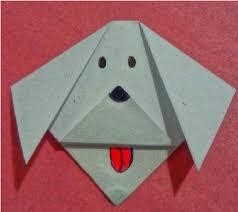 Dobradura é a arte de construir objetos com papel.  Esta técnica consiste em dobrar um papel, e fazer com que se torne uma forma. Desde uma simples estrela, até castelos muito bem planejados e bem feitos. O segredo de um trabalho bem feito é dobrar pontinha com pontinha e frisar bem. Assim como toda arte a dobradura pode contribuir para abordar assuntos de forma lúdica para o ensino e aprendizagem   também no desenvolvimento humano. A dobradura de papel é uma atividade tranquila, sem agitação e que exige concentração. Dessa forma, promove a diminuição da frequência cardíaca e alivia o estres. O ato de fabricar, produzir, criar e confeccionar suas próprias coisas faz com que a criança entenda o objetivo e função do trabalho. Faz com que a criança mantenha sua concentração durante um período de tempo numa mesma atividade e assim manter a atenção em uma tarefa. Pesquise como fazer dobraduras. Segue o link, https://www.youtube.com/watch?v=-Ne5d8mPiwc para vocês assistirem. Também estarei postando o vídeo no grupo.1-ATIVIDADE: vocês vão assistir o vídeo para   fazer a dobraduras dos animais exemplo   gato, girafa, elefante, depois de prontos cole no caderno decore ao redor de cada um Use a criatividade para decorar sua atividade de artes.Registrar e mandar fotos.   Ótima semana!!!! 